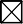 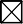 Hiermit wird/werden der/die in der Anlage beigefügte/n als gültig anerkannte/n Wahlvorschlag/Wahl- vorschläge bekanntgegeben.Der WahlvorstandDer BezirkswahlvorstandDer HauptwahlvorstandDienststelle/Schule/StudienseminarOrt und DatumBekanntmachung der Wahlvorschläge zur Wahl desBekanntmachung der Wahlvorschläge zur Wahl desBekanntmachung der Wahlvorschläge zur Wahl des(Schul-)Personalrats(Schul-)Bezirkspersonalrats(Schul-)Hauptpersonalratsder o.a. Dienststelle/Schule/Studienseminarsder o.a. Dienststelle/Schule/StudienseminarsEs wird nach den Grundsätzen derListenwahl (Verhältniswahl)Personenwahl (Mehrheitswahl)gewählt.Unterschrift der oder des VorsitzendenUnterschriftUnterschriftAusgehängt amAbgenommen am